« LA PERMANENTE CLASSIQUE : Le papier pointe » Description :  Le papier pointe est un petit rectangle de soie fin, d’aspect assez filandreux et transparent. 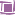                                    Il est :                                            doux au toucher.                                           perméable aux liquides .                                                résistant.       Conditionnement / Présentation :   Il se présente sous forme de boite contenant 1000 feuilles d’un format standard de 75 X 50 mm.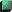         Utilisation :   Dans tout travail de forme ( permanente ) au moment de l’enroulage de la mèche sur le bigoudi.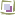                                   Se place exclusivement sur la pointe de la mèche.             Rôle :            Protéger les pointes dans le cas de cheveux abîmés, très fins ou fortement sensibilisés.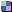         Mode d’action : Par retardement momentané de l’action du produit réducteur employé en technique permanente.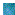 C :\  coiffure \ cours 1 \ Le papier pointe \  A.Gires Vendredi 10 novembre 2003    ©  	Différentes méthode de mise en place du papier :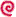 C :\  coiffure \ cours 1 \ Le papier pointe \  A.Gires Vendredi 10 novembre 2003    ©   Choix du pliage :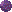  Recommandations importantes :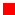  Lors de l’emploi du papier pointe, un certain nombre de précautions est à observer :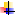 Ne jamais replier la pointe des cheveux dans le papier.        Ceci aurait pour conséquence de créer une cassure donc une pointe abîmée.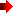 Ne jamais déformer la mèche lors du pliage.	Ceci amènerait à former des faux plis.En cas de réutilisation des papiers :   -  toujours les rincer à l’eau claire.   -  ne jamais les employer mouillés, mais au contraire les sécher soigneusement, afin d’éviter la dilution du             produit réducteur donc la baisse de puissance du produit de permanente.    Ceci aboutirait à un échec du travail  réalisé.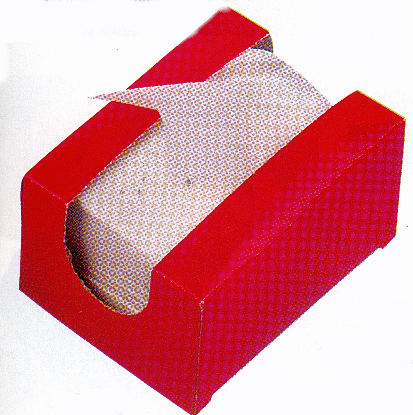 APliage en deux parties égales dans lesens de la longueur placée horizontalement.                Mèche de cheveuxBPliage en deux parties égales dans lesens de la longueur placée verticalement. Mèche de cheveux CPliage en trois parties dans le sensde la longueur placée horizontalement.   Mèche de cheveux  DSans pliage, positionné derrière la mèche dans le sens de la longueur placée verticalement. Mèche de cheveux  -Méthode de pliage-- Utilisation recommandée  /  Observations -AEst polyvalente.Peut être utilisée dans toutes les circonstances.BEst à utiliser tout particulièrement lorsqu’on se trouve en présence de mèches dégradées ou d’une mise au carré       ( égalisation )  des pointes irrégulière. CConvient parfaitement aux mèches fines et étroites.DEst certainement la plus technique.Permet d’être efficace sans le risque de pointes cassées ou mèches déformées.Enroulage sécurisé compte tenu de l’absence de pliage.